German Township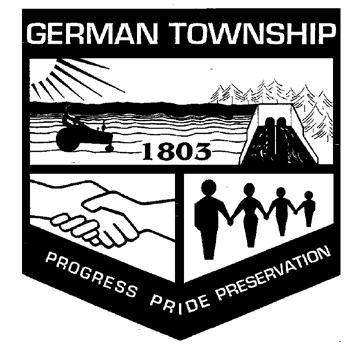 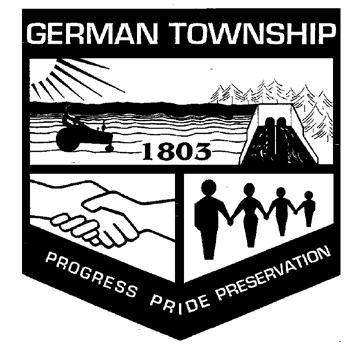 Zoning Department12102 State Route 725 West, Germantown, Ohio 45327-9761937-855-7882 x1APPLICATION FOR CHANGE IN ZONINGProperty Owner 	Telephone  	Applicant’s Name 	Telephone  	Applicant’s Address  	Parcel ID# 	Description of Zoning Change:A description sufficient to identify the property including a reference of the volume. Include most recent recorded deed.A description or statement of the present provision and the proposed changes to text or map.The proposed use of the subject property.A statement of the necessity or desirability of the proposed use to the neighborhood or community.A statement of the compatibility of the proposed use to adjacent properties and land use.Such other information that may be pertinent to the application, or required for appropriate action.Plot Plan: (Please provide at least 2, 8 ½ x 11 & 2, legal size copies)Prepared by a registered Engineer, Architect or Surveyor for the State of OhioDrawn to scaleClearly showing:ALL boundaries/dimensions of the propertyIncluding but not limited to – setbacks, easements, right of wayEXACT size & location of existing and proposed structures on the propertyIncluding but not limited to – building(s), well(s), septic/leech, etc.Proposed use of all parts of land and structuresIncluding but not limited to – accessways, walks, on/off street parking, loading, spaces, landscaping, etc.The relationship of the requested variance to the standards set by the Zoning ResolutionLand use and location of structures on adjacent propertiesSurrounding Property OwnersPlease list all properties and owners within 300’ of subject property. This list must contain the names, addresses, and parcel ID number. (This can be obtained on the Montgomery Co. Auditor’s website.)Please do not print below this line, for office use only.OFFICE USE ONLYAFFIDAVIT STATE OF OHIOCOUNTY OF MONTGOMERYI/We hereby certify that the foregoing statements herein contained and any information or attached exhibits herewith submitted are in all respects true and correct to the best of my/our knowledge and belief. I have read and acknowledge receipt of the Standards for Conditional Uses that the Board of Zoning Appeals must review in rendering a decision on this request.Owner’s Name	Owner’s SignatureApplicant Name	Applicant SignatureSworn and subscribed before me by 	on this 	day of 	, 20___ 	County, State of Ohio(seal)	Notary PublicMy Commission Expires:Date Filed with Office  	Payment Type:  	Case #  	Other Info:Variance Case # 	